الجمهورية الجزائرية الديمقراطية الشعبيةوزارة التعليم العالي و البحث العلمي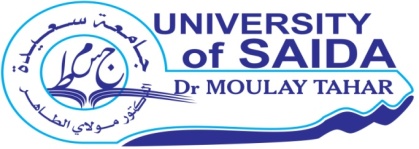 جامعة سعيدة د. مولاي الطاهر كليــــــــة ......................قسم:........................                                  أنـا الـمـمضي أسـفلـه الـطالـب(ة):...................................................................................................................................................الحامل (ة) لبطاقة (التعريف الوطنية / رخصة السياقة )رقم: .................................................................................................................الصادرة في:.......................................................من طرف دائرة: ........................................................... ولايـة:............................................................و المسجل في السنة الثانية ماستر : ميدان:.............................................................................................................................................................................................................شعبة: ............................................................................................................................................................................................................تخصص: ........................................................................................................................................................................................................كلية:..............................................................................................................................................................................................................قسم:..............................................................................................................................................................................................................أتعهد بشرفي على أن ألتزم بما يلي- الحضور الفردي فقط للطالب المعني بالمناقشة و عدم السماح بحضور أي مدعوين سواء طلبة أو خارجيين.- احترام التدابير الوقائية و الإجراءات الصحية الاحترازية المعتمدة كوجوب ارتداء القناع أو اللثام، الغسل الدوري بالسائل المعقم، التباعد الاجتماعي، ...-  الامتناع عن تنظيم أي إكراميات.- الامتناع عن التجمعات و مغادرة الجامعة فور الانتهاء من مناقشة مذكرة التخرج.                                                                                                  سعيدة يوم : ...................إمضاء المعني بالأمر                                            مصادقة البلدية      